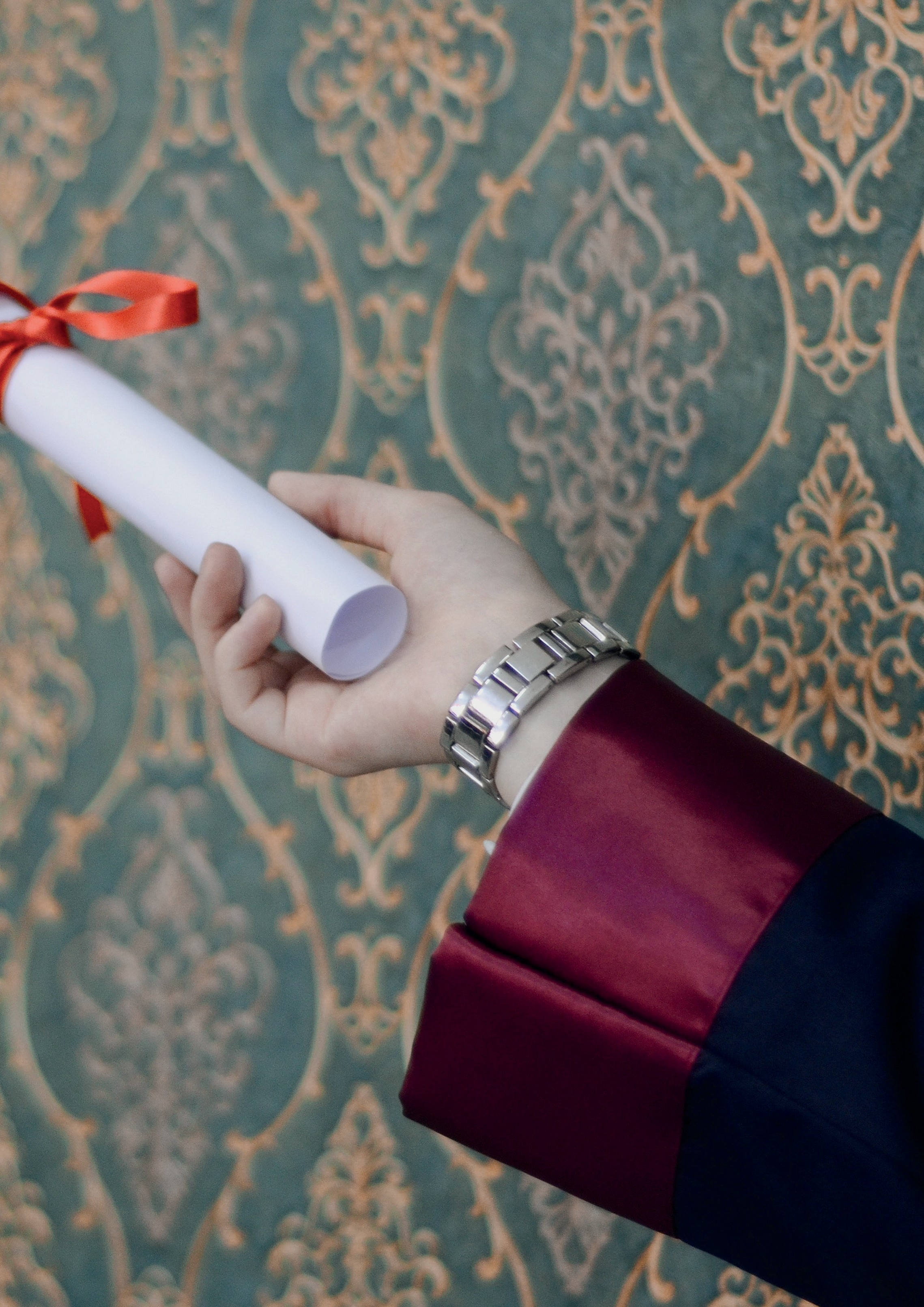 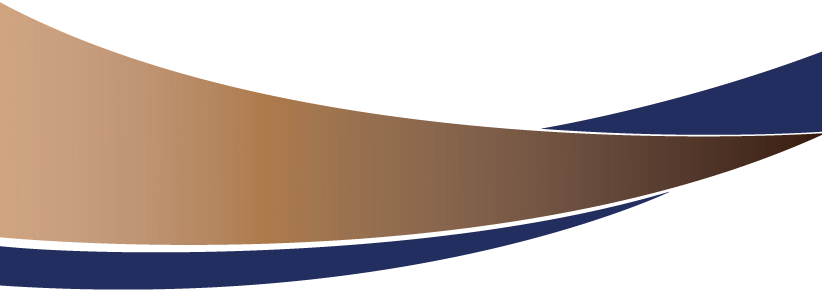 TITULACIÓN PORMODALIDAD DE MEMORIA PROFESRequisitos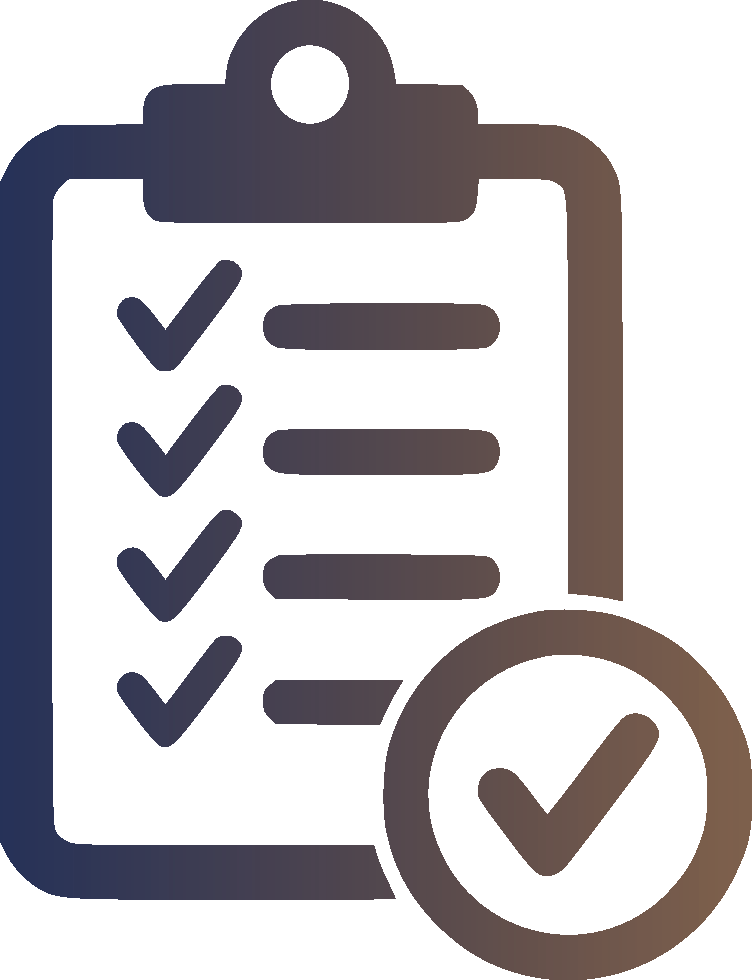 Oficio de solicitud de Asesor de Memoria profesional.Carta compromiso (seis meses).Breve informe profesional de las actividades realizadas en la(s) empresa(s) (tipo de empresa, organigrama y cargos).Constancia de trabajo especificando los cargos y el tiempo desempeñado en el mismo (algún documento que lo acredite).Ultimo recibo de pago de centro(s) de trabajo.Índice del tema.Planteamiento del problema.Justificación del tema.Hipótesis.Objetivos (general y específicos).Metodología.Bibliografía.Copia de los siguientes documentos:°Certificado de licenciatura expedido por	Secretaría General.°Constancia de terminación de Servicio Social.°Certificado de Preparatoria o Bachillerato únicamente UABJO.°CURP.UNIVERSIDAD AUTÓNOMA “BENITO JUÁREZ” DE OAXACA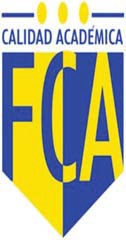 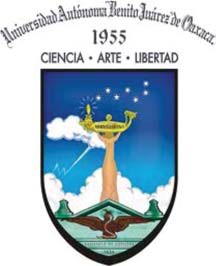 FACULTAD DE CONTADURÍA Y ADMINISTRACIÓN(TÍTULO DEL TRABAJO)MEMORIA PROFESIONALPARA OBTENER EL TÍTULODE LICENCIADO EN (CARRERA)PRESENTAC. (NOMBRE DEL ALUMNO)OAXACA DE JUÁREZ, OAX. (MES Y AÑO)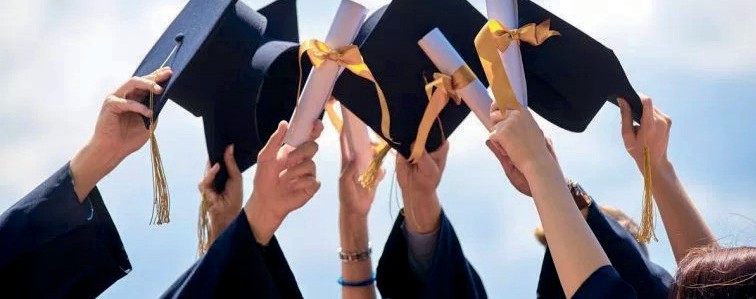 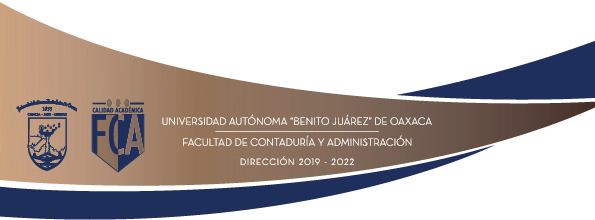 Formato 1Solicitud de Asesor Memoria ProfesionalOaxaca, Oax., (anotar la fecha actual)ASUNTO: Se solicita Asesor de Memoria     ProfesionalDR. SAÚL ZENTENO JUÁREZDIRECTOR DE LA FACULTAD DE CONTADURÍA Y ADMINISTRACIÓN DE LA UABJO.P R E S E N T E.                                                                             At’n: C.P. HONORIO ANTONIO GARCÍA     Coordinador de Titulación.Quien suscribe C. (ANOTAR EL NOMBRE DEL –DE LA- PASANTE), Pasante de la Licenciatura en (ANOTAR EL NOMBRE DE LA LICENCIATURA), de la Generación (ANOTAR LA GENERACIÓN A LA QUE PERTENECE, me dirijo a Usted para solicitarle de la manera más atenta me asigne Asesor de Memoria Profesional, para mi trabajo titulado: (NOMBRE DEL TEMA).Esperando contar con su amable apoyo, me es grato reiterarle mis agradecimientos.                                               RESPETUOSAMENTEC.____________________________         (NOMBRE DEL PASANTE)Formato 2Carta compromiso Oaxaca, Oax., (anotar la fecha actual) ASUNTO: Carta compromiso.DR. SAÚL ZENTENO JUÁREZDIRECTOR DE LA FACULTAD DE CONTADURÍA Y ADMINISTRACIÓN DE LA UABJO.P R E S E N T E.                                                                              At’n: C.P. HONORIO ANTONIO GARCÍACoordinador de Titulación.Quien suscribe C. (ANOTAR EL NOMBRE DEL –DE LA- PASANTE), Pasante de la Licenciatura en (ANOTAR EL NOMBRE DE LA LICENCIATURA), de la Generación (ANOTAR LA GENERACIÓN A LA QUE PERTENECE), a través del presente documento me comprometo a titular en un lapso no mayor a tres meses, a partir de ésta fecha, en caso contrario, acataré lo que la Facultad a su digno cargo disponga.Esperando contar con su amable apoyo, me es grato reiterarle mis agradecimientos.                                                   RESPETUOSAMENTEC.____________________________(NOMBRE DEL PASANTE)Formato 3Solicitud de Revisores de Memoria Profesional                                                                                  Oaxaca, Oax., (anotar la fecha actual)                                                     ASUNTO: Se solicita Revisores de Memoria Profesional.DR. SAÚL ZENTENO JUÁREZDIRECTOR DE LA FACULTAD DE CONTADURÍA Y ADMINISTRACIÓN DE LA UABJO.P R E S E N T E.                                                                             At’n: C.P. HONORIO ANTONIO GARCÍACoordinador de Titulación.Quien suscribe C. (ANOTAR EL NOMBRE DEL –DE LA- PASANTE), Pasante de la Licenciatura en (ANOTAR EL NOMBRE DE LA LICENCIATURA), de la Generación (ANOTAR LA GENERACIÓN A LA QUE PERTENECE, me dirijo a Usted para solicitarle de la manera más atenta me asigne revisores de Memoria Profesional, para mi trabajo titulado: (NOMBRE DEL TEMA).Esperando contar con su amable apoyo, me es grato reiterarle mis agradecimientos.                                                         RESPETUOSAMENTE	C.         (NOMBRE DEL PASANTE)Formato 4Constancia de No adeudo a la Biblioteca General de la UABJOOaxaca, Oax., (anotar la fecha actual)                                                                     ASUNTO: Se solicita constancia de No  adeudo a la Biblioteca General de la UABJO.LIC. PORFIRIO HERNÁNDEZ HERNÁNDEZDIRECTOR GENERAL DE BIBLIOTECAS DE LA UABJO. P R E S E N T EEl	que suscribe C. (NOMBRE DEL PASANTE), Pasante de la Licenciatura en (CARRERA) de la Facultad de Contaduría y Administración, de la UABJO, con motivo de que me encuentro realizando los trámites correspondientes para presentar mi Examen Profesional; solicito a Usted de la manera más atenta, me expida una CONSTANCIA DE NO ADEUDO A LA BIBLIOTECA a su digno cargo.Esperando contar con su amable apoyo, me es grato reiterarle mis agradecimientos.                                                       RESPETUOSAMENTE	C.         (NOMBRE DEL PASANTE)4Formato 5Constancia de No adeudo a la Secretaría de Finanzas de laUABJO                                                                                  Oaxaca, Oax., (anotar la fecha actual)                                                                       ASUNTO: Se solicita constancia de No                                 adeudo a la Secretaría de Finanzas de la UABJO.L.C.P. VERÓNICA ESTHER JIMÉNEZ OCHOA SECRETARIA DE FINANZAS DE LA UABJO.  P R E S E N T E.El que suscribe C. (NOMBRE DEL PASANTE), Pasante de la Licenciatura en (CARRERA) de la Facultad de Contaduría y Administración, de la UABJO, con motivo de que me encuentro realizando los trámites correspondientes para presentar mi Examen Profesional; solicito a Usted de la manera más atenta, me expida una CONSTANCIA DE NO ADEUDOS A LA SECRETARÍA DE FINANZAS a su digno cargo.Esperando contar con su amable apoyo, me es grato reiterarle mis agradecimientos.                                                       RESPETUOSAMENTE	C.         (NOMBRE DEL PASANTE)5Formato 6Constancia de No adeudo a la Biblioteca de la F.C.A.                                                                                  Oaxaca, Oax., (anotar la fecha actual)ASUNTO: Se solicita constancia de No adeudo a la Biblioteca de la F.C.A.DR. SAÚL ZENTENO JUÁREZDIRECTOR DE LA FACULTAD DE CONTADURÍA Y ADMINISTRACIÓN DE LA UABJO.P R E S E N T E.                                                       At’n: C. DULCE ÁNGELES P. SAN PABLO MARTÍNEZ                                                                            Encargada de la Biblioteca de la FCAQuien suscribe C. (ANOTAR EL NOMBRE DEL –DE LA- PASANTE), Pasante de la Licenciatura en (ANOTAR EL NOMBRE DE LA LICENCIATURA), de la Generación (ANOTAR LA GENERACIÓN A LA QUE PERTENECE), con motivo de mi examen profesional, solicito a Usted de la manera más atenta, me expida una CONSTANCIA DE NO ADEUDOS A LA BIBLIOTECA DE LA FCA, a su digno cargo.Esperando contar con su amable apoyo, me es grato reiterarle mis agradecimientos.                                                       RESPETUOSAMENTE	C.         (NOMBRE DEL PASANTE)Formato 7Solicitud de fecha y hora para Examen Profesional                         Oaxaca, Oax., (anotar la fecha actual)                                                   ASUNTO: Se solicita fecha y hora de Examen ProfesionalDR. SAÚL ZENTENO JUÁREZDIRECTOR DE LA FACULTAD DE CONTADURÍA Y ADMINISTRACIÓN DE LA UABJO.P R E S E N T E.                                                                              At’n: C.P. HONORIO ANTONIO GARCÍACoordinador de Titulación.Quien suscribe C. (ANOTAR EL NOMBRE DEL –DE LA- PASANTE), Pasante de la Licenciatura en (ANOTAR EL NOMBRE DE LA LICENCIATURA), de la Generación (ANOTAR LA GENERACIÓN A LA QUE PERTENECE, solicito a Usted, de la manera más atenta y respetuosa, se sirva autorizarme fecha y hora para la presentación de mi examen profesional.Al mismo tiempo, hago de su conocimiento que he cumplido con los requisitos que marcan los Lineamientos de Titulación de la Facultad de Contaduría y Administración y he efectuado la entrega de los ejemplares requeridos.Esperando contar con su amable apoyo, me es grato reiterarle mis agradecimientos.                                                       RESPETUOSAMENTE	  C.         (NOMBRE DEL PASANTE)Formato 8Solicitud de Prórroga de TitulaciónOaxaca, Oax., (anotar la fecha actual) ASUNTO: Se Solicita Prórroga de Titulación.DR. SAÚL ZENTENO JUÁREZDIRECTOR DE LA FACULTAD DE CONTADURÍA Y ADMINISTRACIÓN DE LA UABJO.P R E S E N T E.At’n: C.P. HONORIO ANTONIO GARCÍACoordinador de Titulación.El que suscribe C. (NOMBRE DEL PASANTE), pasante de la Licenciatura en (CARRERA Y GENERACIÓN A LA QUE PERTENECE), me permito solicitar de la manera más atenta, me autorice Prórroga de Titulación comprometiéndome a titular en un lapso no mayor a tres meses. En caso contrario acataré lo que la Facultad a su digno disponga.Esperando contar con su amable apoyo, me es grato reiterarle mis agradecimientos.                                                       RESPETUOSAMENTE	C.         (NOMBRE DEL PASANTE)